附件2安溪县农业农村局处理政府信息公开申请流程图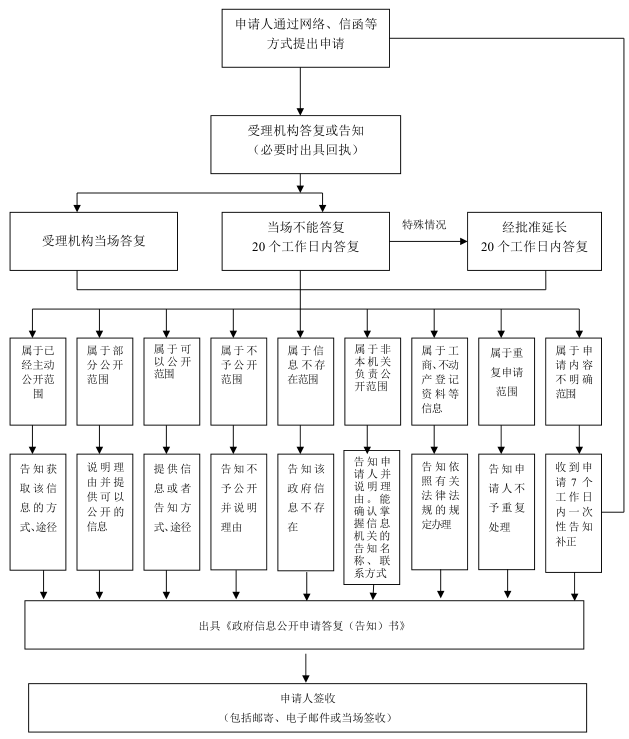 